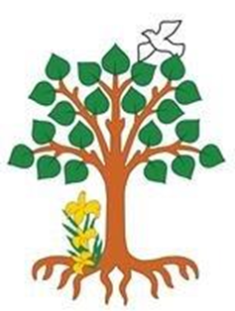 Cherry Orchard, Lichfield, WS14 9AN                Tel: 01543 263505	   	7 July 2017Website address:  http://www.stjosephslichfield.org.uk	Twitter: @StJoesLichfieldOur Catholic Mission On Monday 24th July at 9.30pm , Father Gerry will be in school to celebrate the Leaver’s Mass for Year 6. This will be his and our very last Mass of the academic year and you are all warmly invited to attend.Parish Mass/Children’s LiturgyThe parish newsletter or website www.romancatholiclichfield.co.uk  contains information about Masses and other church notices. Mass Times: 	6.00pm Saturday @ SS Peter & Paul (with Children’s Liturgy)	      	8.30am Sunday @ Holy Cross (with Children’s Liturgy) 	      	11.00am Sunday @ SS Peter & Paul (with Children’s Liturgy) Star WorkersWell done to our Star Workers this week:		Reception: Jacob and DaisyY1:  Samir and TessY2:Elodie and LucasY4: Oisin and JoelY5: EricHead Teacher’s Award: James R and Harry BAttendanceCongratulations to Y3 and Y5  with 100% attendance this week – well done.Collection for Father GerryWe have received news that Father Anthony Dykes will be our new Parish priest from August onwards.If you would like to give towards a collection to thank Fr Gerry for all he has done for the children of St. Joseph’s, please hand in to the office. Thank you.Music TuitionThe music lessons contracts have been emailed out.  If your child is interested in starting instrument lessons, or continuing instrument lessons, please complete the appropriate forms and hand in to the office by 14 July.Twitter
If you would like to keep up-to-date on our many exciting adventures in school, take a look at our Twitter feed – @StJoesLichfield which is regularly updated with photographs and activities.  It is fun, informative and a great way to keep in touch.YR – Y1 Transition morningChildren in Reception are having an extra transition morning on Wednesday 19 July – children to come in to Reception class as normal.Social Media - Information for parents - Snapchat Update There has been a recent change regarding how Snapchat is set up and how it can be used to identify where users are when utilising Snapchat, along with what activity they are doing.  Specific information about the new feature can be found at:http://www.childnet.com/blog/introducing-snap-maps-the-new-location-sharing-feature-in-SnapchatThemed lunch - 11 July 2017Picnic at the Beach 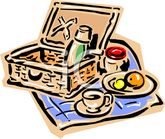 Pizza wedges, chicken goujons, vegetarian pastry rolls, sausage rolls, tuna and pasta salad, vegetable dipping sticks with sour cream and garlic mayo.Melon and strawberry kebabs, crunchy orange cookies, citrus sponge squares.Summer berry juice or chilled waterReportsYour child will be bringing their end of year report home with them next Tuesday. This is a reflection of all they have achieved during the school year. Please take some time to discuss the many positives, and also area for development they made need to work on. Their attendance will also be included – please note that attendance is calculated by counting ½ day sessions.Open EveningYou are invited to Open evening on Wednesday 12th July 6.00-7.00pm. Please take the opportunity to have an informal chat with your child’s current teacher and see some of the wonderful work that has gone on this year. Please also feel free to introduce yourself to your child’s new teacher for next year.GoodbyeAt the end of this term it is with great sadness that we will be saying goodbye to Mrs Adams, Mrs Sporcic and Miss Grundy (Pre-School) who have worked hard during their time at St Joseph’s, contributed a great deal to our school and will be greatly missed.   Please join me in thanking and wishing them all the very best for the future.Toy Day – Y1 to Y6It is bring a Toy Day on Friday  21 July.  Children may bring in a toy, however please make sure the toys are not electronic or valuable.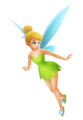 Ahoy Me Hearties – join us in Neverland with a sprinkle of Fairy DustAs part of our Once Upon a Time theme, based on Peter Pan, we are asking Pre-School and Reception children to come in a peter pan themed costume on Friday 21 July.  They do not need to bring a toy that day.  Parents are invited from 2.45pm to hometime to participate in our activities.  Please could you send in a small donation of food for the party.Tick Tock Tick Tock.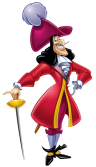 PTFA Summer Fayre – Friday 14 July 2017We are very excited about our summer fayre next Friday (14 July) and are hoping for many of you to come and support the event. We are looking for - helpers on stalls (desperately! We have 10 stalls we need helpers for or we can't run them)- gazebos loaned & installed for the day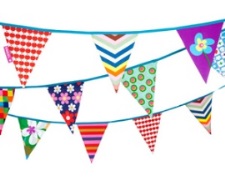 - cooler boxes loaned & provided by 12/7- extension leads loaned & provided by 12/7- lots & lots & lots of raffle tickets sold- lots & lots & lots of donationsWe have many lovely stalls, which we hope you and the kids will enjoy:- Tombolas: teddies, bottles, chocolate/sweets, smellies/cremes/soaps- Fun & Games: lucky dip, football, tennis, apple bobbing, photo booth- Food & drinks: BBQ, drinks, cakes & cookies, sweets, & waffles- Other: bows & hair accessories, Sentsy candles, balloon animals, 2nd hand school uniform, ... Please email us ptfa@stjosephslichfield.org.uk to let us know how you can help or sign your name on the sheet on the school doorsNOTE: Please note that the bouncy castle will operate differently this year. Your child will be able to buy a wristband for £5, which will allow her/him access for the entire afternoon, coming & going has (s)he pleases. And finally…A big thank you to Pre-School for their wonderful Assembly this morning on loving the outdoors. 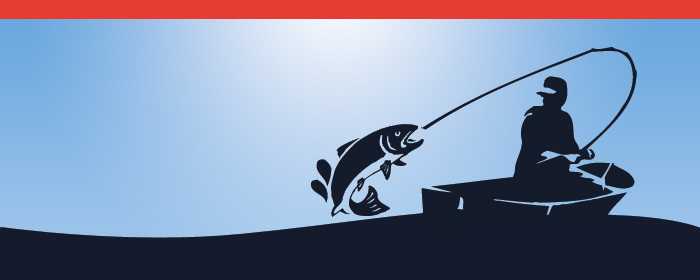 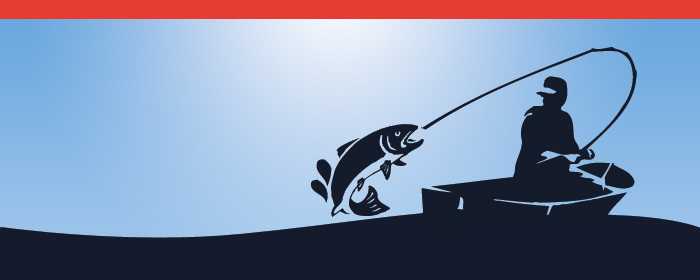 May God be with you. Mrs D McLearyHeadteacherLooking Ahead…School Dates –Changes in redSummer termMonday 10th July9.10am Mission AssemblyY6 St Francis Transition dayY3/Y5 Mass at Holy Cross 9.30am cancelledTuesday 11th JulyReports to parentsThemed lunch picnic at the beachWednesday 12th JulyOpen evening 6.00pmY5/6 performance 7.00pmFriday 14th JulySt. Joseph’s transition morningSummer FayrePlease bring in cake donationsMonday 17th JulyMission assembly 9.10amReception and Pre-School trip to Ash End Farm – no uniformTuesday 18th JulyPre-school graduation – hall 2.30pmY3 trip to the Botanical Gardens – uniform pleaseFriday 21st  July Assembly pm Good to be Green/ Attendance AwardsMonday 24th JulyLeaver’s Mass – 9.30am school hall Leaver’s celebration afternoonTuesday 25th JulyLeaver’s assembly 9.30amBreak up 2.30pmAutumn Term - 2017Autumn Term - 2017Inset DayMonday  4 SeptemberSchool OpensTuesday  5 September3.30pmSchool Closes (half term)Friday 20 OctoberInset DaySchool OpensMonday 30 October Tuesday 31 October 2.30pmSchool Closes (Christmas)Tuesday 19 DecemberSpring Term 2018Spring Term 2018Inset DayWednesday 3 JanuarySchool OpensThursday 4  JanuaryInset Day Friday 26 January3.30pmSchool Closes (half term)Friday 16 FebruarySchool OpensMonday 26 February2.30pmSchool Closes (Easter)Thursday 29 March Summer Term 2018Summer Term 2018School OpensThursday 12 AprilBank HolidayMonday 7 May3.30pmSchool Closes (half term)Friday 25 MaySchool OpensInset DayMonday 4 JuneMonday 25 June 2.30pmSchool Closes (Summer)Friday 20 July